En esta unidad volveremos a trabajar identificando las partes del cuerpo humano y la función de los órganos que nos ayudan a vivir. Actividad 1: Observa la sopa de letras y busca en ella las siguientes partes del cuerpo humano.  Cada vez que encuentres un nombre enciérralo con color azul. 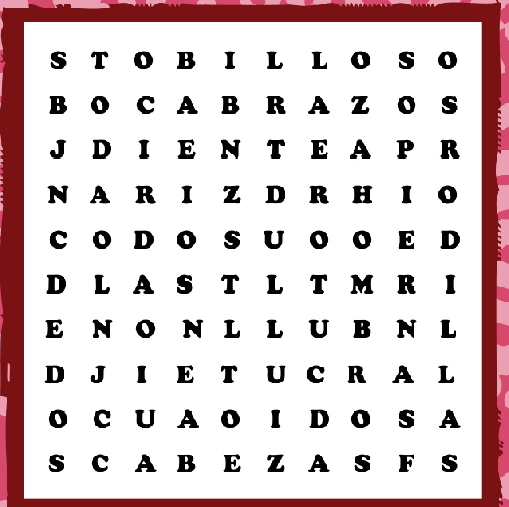 Actividad 2: Abre el cuaderno de actividades de la asignatura y trabaja en la página 4 uniendo cada parte del cuerpo con su nombre. Actividad 3: trabaja en la página 5 Dibujando el corazón, el estómago y los pulmones. Ubícalos según corresponda.Actividad 4: Observa las imágenes, y escribe el nombre  de cada parte del cuerpo. 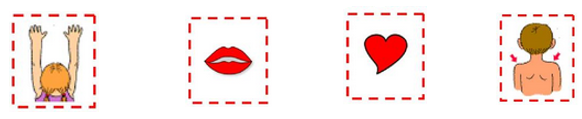 ______________ 	           ____________                     _____________                  _____________                                                                                                                                                               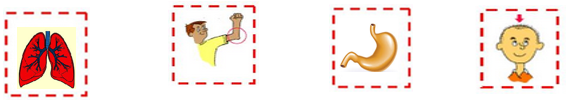 _____________                        _____________                  ____________                    _____________	                                                                                                                                                      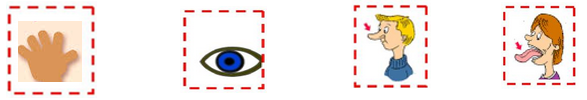 _____________                        _____________                     _____________                  _____________SEMANA N°: 10ASIGNATURA: Ciencias Naturales ASIGNATURA: Ciencias Naturales GUÍA DE APRENDIZAJE (clase 9)Profesor(a): María López GUÍA DE APRENDIZAJE (clase 9)Profesor(a): María López GUÍA DE APRENDIZAJE (clase 9)Profesor(a): María López Nombre Estudiante:Nombre Estudiante:Curso:  2º Básico Unidad:  3Unidad:  3Unidad:  3Objetivo de Aprendizaje: OA 7: Identificar la ubicación y explicar la función de algunas partes del cuerpo que son fundamentales para vivir: corazón, pulmones, estómago, esqueleto y músculos.Objetivo de Aprendizaje: OA 7: Identificar la ubicación y explicar la función de algunas partes del cuerpo que son fundamentales para vivir: corazón, pulmones, estómago, esqueleto y músculos.Objetivo de Aprendizaje: OA 7: Identificar la ubicación y explicar la función de algunas partes del cuerpo que son fundamentales para vivir: corazón, pulmones, estómago, esqueleto y músculos.Recursos de aprendizaje a utilizar: Guía de aprendizaje, cuaderno de actividades de ciencias naturales.Recursos de aprendizaje a utilizar: Guía de aprendizaje, cuaderno de actividades de ciencias naturales.Recursos de aprendizaje a utilizar: Guía de aprendizaje, cuaderno de actividades de ciencias naturales.Instrucciones: Con apoyo de sus apoderados los estudiantes deberán desarrollar cada una de las actividades propuestas en la guía, donde se entregan instrucciones claras y precisas. En caso de tener dudas, debe llamar su profesora o enviarle un mensaje  por WhatsApp.No olvidar que debe enviar evidencias. Instrucciones: Con apoyo de sus apoderados los estudiantes deberán desarrollar cada una de las actividades propuestas en la guía, donde se entregan instrucciones claras y precisas. En caso de tener dudas, debe llamar su profesora o enviarle un mensaje  por WhatsApp.No olvidar que debe enviar evidencias. Instrucciones: Con apoyo de sus apoderados los estudiantes deberán desarrollar cada una de las actividades propuestas en la guía, donde se entregan instrucciones claras y precisas. En caso de tener dudas, debe llamar su profesora o enviarle un mensaje  por WhatsApp.No olvidar que debe enviar evidencias. 